Die Deli-Schulz Finance & Service AG ist ein Traditionsunternehmen seit 1901. Wir sind mit unseren rund 2.600 Mitarbeitern an den Finanz- und Kapitalmärkten, sowie in der Versicherungsbranche in Deutschland vertreten. Zudem sind wir in den letzten Jahren zu einem der größten und bekanntesten Servicepartner im Veranstaltungs- und Eventbereich im Rhein-Main-Gebiet aufgestiegen.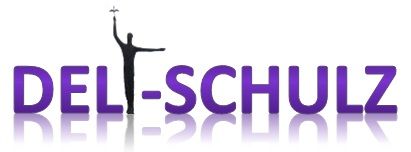 Wir suchen zum 1. September 2016 wieder engagierteAuszubildende zum/zur Veranstaltungskaufmann/-frauSie sind gerne unter Menschen und lieben es zu kommunizieren, zu planen und zu organisieren? Sie suchen gleichermaßen Abwechslung und Herausforderung und möchten lernen erfolgreiche Veranstaltungen zu konzipieren, zu kalkulieren und durchzuführen? Diese auch zu überwachen und nachzubereiten? Dann sind Sie bei uns genau richtig!Unsere Ausbildung vermittelt Ihnen systematisch die einzelnen Schritte einer optimal geplanten und betreuten Veranstaltung. Im Verlauf der dreijährigen Ausbildung lernen Sie alle relevanten kaufmännischen Bereiche von der Pike auf kennen. Neben praktischem Wissen vermitteln wir Ihnen fundierte Theorie in einem national agierenden, engagierten und flexiblen Team.Darüber hinaus besuchen Sie die Berufsschule und nehmen am überbetrieblichen Unterricht teil.Ihr Profil: Erfolgreich abgeschlossene (Fach-)HochschulreifeGute Leistungen in Deutsch, Mathematik und EnglischGute mündliche und schriftliche AusdrucksfähigkeitOrganisations- und ImprovisationstalentGute Anwenderkenntnisse in MS-OfficeKommunikationsfreude und EngagementZuverlässigkeit, Teamfähigkeit und VerantwortungsbewusstseinHaben wir Ihr Interesse geweckt? Dann nehmen Sie die Herausforderung an!  Wir freuen uns auf Ihre vollständigen und aussagekräftigen Bewerbungsunterlagen. Bitte reichen Sie Ihre Bewerbung bis zum 26.05.2015 bei Herrn Mergenthaler ein oder senden Sie diese per E-Mail an bewerben_aber-richtig@outlook.de .Haben Sie noch Fragen? Weitere Informationen finden Sie auch auf unserer Homepage:www.deli-schulz.weebly.com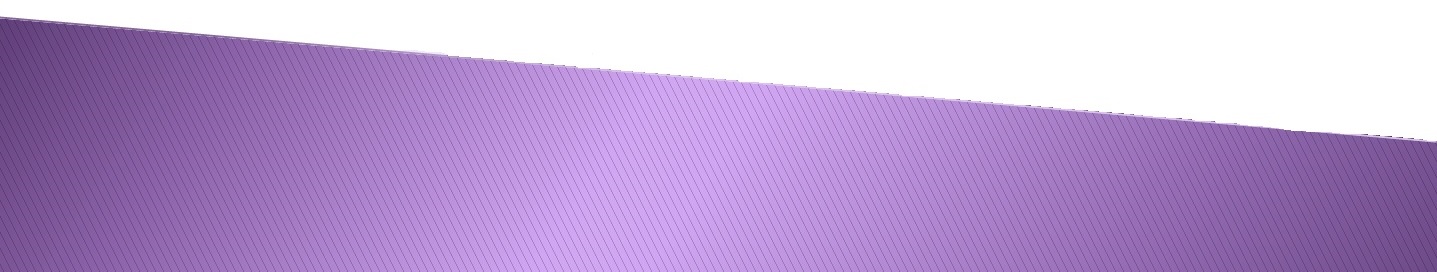 